«АЛЬТА ДЖЕНЕТИКС РАША» ПРЕДЛАГАЕТ ПОМОЩЬ В ПОИСКЕ ПОКУПАТЕЛЕЙ НА МОЛОДНЯК ВАШЕГО ПРЕДПРИЯТИЯПОЖАЛУЙСТА, ЗАПОЛНИТЕ АНКЕТУИ ОТДАЙТЕ ЕЕ НАШЕМУ ПРЕДСТАВИТЕЛЮ:Субъект РФРайонЯвляется ли район неблагополучным по заболеваниям(отметить наличие заболеваний):Ящур	Нодулярный дерматитБруцеллез	Прочее:  ххх	Название предприятияКонтактное лицоПлеменной статус / породаПродуктивные качества животных:Средний удой на голову ................... b. Средний % жира ............................... c. Средний % белка .............................. d. Количество соматических клеток ..... Схема вакцинации молодняка с момента рождения до момента продажи:a.b.c.d.e.f.Исследование перед постановкой животных на карантинную площадку:Туберкулез	Паратуберкулёз (ИФА)Лейкоз (ИФА*)	Вирусная диарея (ИФА)Компилобактериоз	Трихомоноз* – иммуноферментный анализ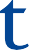 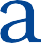 Москва, 3-я ул. Ямского Поля, 18 Телефон: +7 (495) 748-98-98www.altagenetics.ruИсследование животных во время содержания на карантинной площадке:Паратуберкулёз (ИФА) Лейкоз (ИФА) Вирусная диарея (ИФА)Инфекционный ринотрахеит (ИРТ) – вакцинацияКалендарный план по реализации молодняка на 2022 год(сколько нетелей вы планируете продать в 2022 году):Март	f. Август  Апрель	g. СентябрьМай 	h. ОктябрьИюнь 	i. Ноябрь Июль	j. Декабрь Стоимость нетелей:a. За 1 кг живого веса .......................... b. Средний вес 1 головы ....................... c. Цена за голову ................................. d. Доплата за покрытие сексированным семенем .................. Дополнительная информация:Геномный паспортВозможность организации карантинной площадки, отвечающей требованиям страны-импортераПрочее